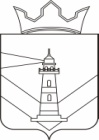 Совет депутатовКраснослудского сельского поселенияДобрянского муниципального районаПермского краяРЕШЕНИЕ О внесении изменений в решение Совета депутатов Краснослудского сельского поселения от 06.11.2017 № 214 «Об установлении налога на имущество физических лиц на территории Краснослудского сельского поселения»В соответствии с Налоговым кодексом Российской Федерации, Законом Пермского от 10.11.2017 № 140-ПК «Об установлении единой даты начала применения на территории Пермского края порядка определения налоговой базы по налогу на имущество физических лиц исходя из кадастровой стоимости объектов налогообложения», Совет депутатов Краснослудского сельского поселения РЕШАЕТ:1. Внести в решение Совета депутатов Краснослудского сельского поселения от 06.11.2017 № 214 «Об установлении налога на имущество физических лиц на территории Краснослудского сельского поселения» следующие изменения:1.1. Пункт 4 дополнить подпунктом 4.2 следующего содержания:4.2. Участники ликвидации последствий аварии в 1957 году на производственном объединении «МАЯК» и сбросу радиоактивных отходов в реку Теча в 1958 г.2. Настоящее решение вступает в силу с 1 января 2019 года, но не ранее чем по истечении одного месяца со дня его официального опубликования.                    3. Контроль за исполнением настоящего решения оставляю за собой.Председатель Совета депутатов Краснослудского сельского поселения                                       А.Н.Кузнецов                                                            Глава сельского поселения – глава администрации Краснослудского  сельского поселения                                                                            Е.В.Соснина                                                                                                         24.12.2018№ 28